
Two options for statewide professional certification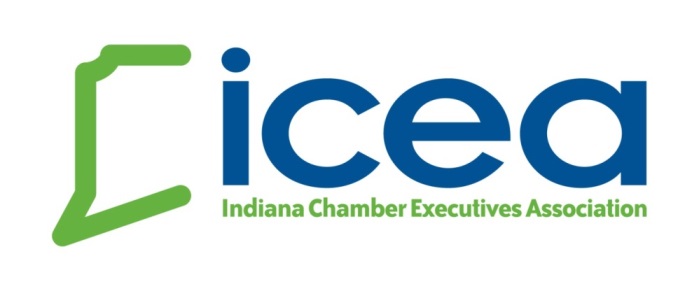 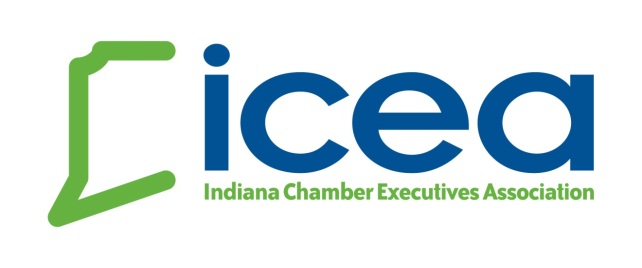 Indiana Certification Program for Chamber of Commerce Professionals ICEA CP Designation ApplicationName:	Organization:	Telephone: 							E-mail:
History of employment in the chamber of commerce industry:Dates of Employment	Chamber	PositionTotal number of years of chamber professional employment:__________1. Indicate dates of attendance at a minimum of three ICEA conferences or workshops over a minimum three-year period. Maximum of 16 points @ 2 points for each conference.Year(s) 	ICEA Annual ConferencesYear(s) 	ICEA Other Workshops / Hoosier Chamber Academy	1.Total Points	
 2. Indicate dates of attendance at a minimum of three conferences/meetings.Maximum of 6 points @ 2 points for each conference/meeting.			U.S. Chamber of Commerce meetings			State Chamber of Commerce conference/seminars			ACCE annual conference			Other (must be approved by ICEA Review Committee)2. Total Points_______3. List your involvement and role in local leadership.Maximum of 6 points @ 2 points for each role.3.Total Points_____4. Indicate date of completion of the ICEA Hoosier Academy, or enrollment in the US Chamber Institute for Organizational Management (IOM).    4. Total Points_____   5. Complete and attach an essay of 250 words (or less) describing your philosophy and or, experience in chamber management.5. Total Points_____6. Please list any other activities, awards or continuing education that you feel contribute to your qualifications for this designation:  
Total points items 1 - 5 (to be calculated by Review Committee):	Minimum of 24NOTE: Points earned in items 1 - 5 must have been accomplished in the four years immediately prior to application.7. Attach a letter of recommendation from your chief elected officer.  If a staff member of the chamber, attach a letter of recommendation from your CEO of the organization.
Signature:				Title:					Date:Enclose non-refundable application fee check payable to ICEA for $35 and mail completed application to:Indiana Chamber Executive AssociationP.O. Box 377Hanover, IN 47243Questions: (tele) 812-871-3000
(e-mail) info@iceaonline.com 
Indiana Accreditation Program for Chamber of Commerce Executives
ICEA Accredited Executive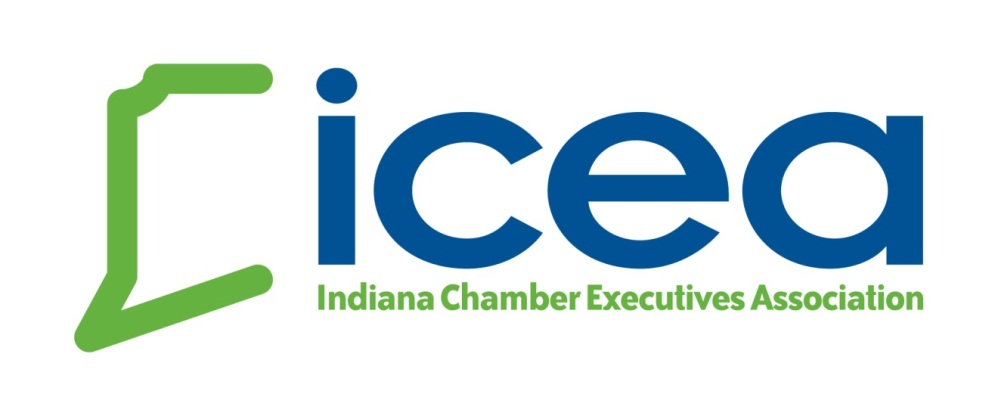 ApplicationName:  _______________________________________________________________________________________Organization:  	Address:  	City, State:  	Zip:_ ______________Telephone:______________________________ ______________E-mail:___________ ___________________History of employment in the chamber of commerce:Dates of Employment	Chamber	Position	Number of years of chamber employment:__________1. Year Completed US Chamber of Commerce Institute for Organizational Management program ______    (Proof of designation required)  Maximum of 12 points.
1. Total Points___2. Indicate dates of attendance at a minimum of three ICEA conferences or workshops over a minimum five-year period.   Maximum of 20 points @ 2 points for each conference.Year(s) 	ICEA Annual Meeting/Winter ConferenceYear(s)  _______________________	ICEA Summer ConferenceYear(s) 	ICEA Regional Workshop
2. Total Points  	
3. Indicate dates of attendance at related professional conferences/meetings.Maximum of 16 points @ 2 points for each conference/meeting.			U.S. Chamber of Commerce regional conference			State Chamber of Commerce conference/seminars ________________  	ACCE annual convention			Other (must be approved by ICEA Review Committee)3. Total Points______________4. List your involvement and role in state or national leadership.Maximum of 12 points @ 2 points for each role.4. Total Points_____________
 5. List your involvement and role in local leadership.Maximum of 8 points @ 2 points for each role. 5. Total Points_________   6. Complete and attach an essay of 250 words (or less) describing your philosophy and or, experience in chamber management.   Maximum of 6 points.6. Total Points___
7. Completion date of Hoosier Academy (Copy of certificate required – maximum 6 points)
 7. Total Points___8. Proof of ICEA designated [CP] Certified Professional   Maximum of 8 points.  												     
8. Total Points___9. Point credits for equivalent experience as senior business and/or non-profit management can be awarded at the discretion of the Accreditation Review Committee.  (Please list resume items for review if applicable).   Each year of business/non-profit management experience may earn 1 point. 												    
 9. Total Points___												   
10. Please list any additional activities, awards or continuing education that you feel contribute to your qualifications for this designation:

Total points items 1 - 10(to be calculated by Review Committee):	Minimum of 55NOTE: Points earned in items 1 - 8 must have been accomplished in the five years immediately prior to application with the exception of your IOM designation.10. Attach a letter of recommendation from your chief elected officer.11. Enclose check payable to ICEA for $50 application fee. Signature:				Title:					Date:Enclose non-refundable application fee check payable to ICEA for $50 and mail completed application to:Indiana Chamber Executive Association P.O. Box 377Hanover, IN 47243Telephone:  812-871-3000CP – Certified ProfessionalAE – Accredited ExecutiveCriteriaMinimum of [24] total points are required to receive the [Certified Professional] designation.  An Accreditation Review Committee appointed by the President of the ICEA will award points.Applicant must have a minimum of four [4] years of service as a chamber of commerce professional.Applicant must be a member in good standing of ICEA at time of application and the ICEA-[CP] presentation.Applicant must be able to specify activities and conference/meeting attendance that occurred during the four years immediately prior to application.Applicant must be enrolled or have completed the ICEA Hoosier Academy.Minimum of [55] total points are required to receive the [Accredited Executive] designation.  An Accreditation Review Committee appointed by the President of the ICEA will award points.Applicant must have completed their US Chamber Institute for Organizational Management (IOM) accreditation.Applicant must have a minimum of five [5] years of service as a chamber of commerce professional.Applicant must be a member in good standing of ICEA at time of application and the ICEA-[AE] presentation.Applicant must be able to specify activities and relevant professional conference/meeting attendance that occurred during the five years immediately prior to application.Applicant must have served as an executive a minimum of two years of the five required. Summary of RequirementsMinimum of [24] points required maximum [40]Minimum of four years of service as a chamber of commerce professional.Maximum of [16] points @ 2 points each for each ICEA conference over a minimum of four years.Maximum of [6] points @ 2 points each for other relevant professional conferences/meetings over a minimum of three years.Maximum of [6] points @ 2 points each for each local leadership role.Maximum of [6] points for essay on chamber management.Maximum of [6] points for completion of Hoosier Academy.A letter of recommendation from chief elected officer.A letter of recommendation from CEO of the organization.A $35 application fee.Minimum of [55] points required maximum [103] Minimum of five years of service as a chamber of commerce professional.Maximum of [20] points @ 2 points each for each ICEA conference over the past five years.Maximum of [16] points @ 2 points each for other relevant professional conferences/meetings.Maximum of [12] points @ 4 points each for each state or national leadership role established.Maximum of [8] points @ 2 points each for each local leadership role.Maximum of [6] points for essay on chamber management.Maximum of [6] points for completion of Hoosier Academy.Maximum of [8] points for designation as ICEA – [CP] Certified ProfessionalDesignation as (IOM) US Chamber Institute for Organizational Management.Designation as Certified Chamber Executive (CCE) through American Chamber of Commerce Executives – [15] points.  Point credits for equivalent experience as senior business and/or non-profit management can be awarded at the discretion of the Accreditation Review Committee.  Each year of business/non-profit management experience earns 1 point. A letter of recommendation from chief elected officer.A $50 application fee.Official ApplicationSee BelowSee Below